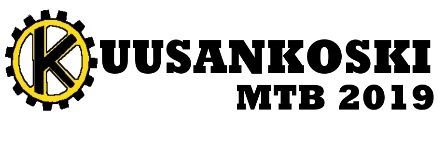 Kilpailusäännöt ja -ohjeet
18.5.2019Kilpailussa noudatetaan UCI:n yleisiä sääntöjä. Kilpailussa ei ole aikalimiittiä.  Kypäräpakko!Järjestäjien ravintohuolto kilpailijoille kierroksen puolivälissä ja maalialueella. Tarjolla vesi, mehu, banaani, suolakurkku.Huoltopisteissä varattu paikka kilpailijoiden omille pulloille. Kisakeskuksessa INFO-teltalle klo 11.30 mennessä jätetyt pullot ym. viedään Nauhan majan huoltopaikan pöydälle. Pullot palautetaan järjestäjän toimesta INFO-pisteeseen viimeisen kilpailijan ohitettua huoltopisteen.Kilpailijoille saa antaa ulkopuolista ravintohuoltoa huoltopisteiden läheisyydessä. Huolto tapahtuu oikeasta reunasta ja huollon antajan on ehdottomasti seisottava paikoillaan.Palkinnot jaetaan sarjoittain heti, kun riittävä määrä kilpailijoita on saapunut maaliin. Kuntosarjoissa otetaan ajat, mutta palkinnot arvotaan. Kuntosarjojen arvotut palkinnot julkaistaan lähdön jälkeen ilmoitustaululla ja ne voi noutaa infopisteestä. Pyöräpalkinto luovutetaan arvonnan voittajan saavuttua maaliin.Naisille ja miehille on erilliset pesutilat. Tiloista on käynti yhteiseen saunaan.Lähtömaksuun sisältyvä keittolounas tarjoillaan samassa rakennuksessa kuin pesutilat ovat. Ruokailu on avoin myös yleisölle, ja paikalla on kahvio. Ravintola suljetaan puoli tuntia viimeisen kilpailijan maaliin saapumisen jälkeen, viimeistään kuitenkin klo 17.00.Paikalla päivystää SPR:n ensiapu kilpailukeskuksessa sekä huoltopisteellä. Matkan varrella olevat liikenteenohjaajat hälyttävät liikkuvan partion tarvittaessa myös maastoon. Mikäli näet kilpailijan, joka ei pääse jatkamaan matkaansa loukkaantumisen vuoksi, hälytä apua seuraavalta liikenteenohjaajalta.Jos keskeytät, muista käydä ilmoittautumassa INFOssa. Palauta samalla kisanumerosi.Kaikki sarjat ajavat ennen varsinaiselle kierrokselle lähtöä yhden pikkukierroksen (2,6 km), joka on alkuun vauhdikasta ja leveää hiekkatietä. Loppupätkä kierroksesta on jo itse kisareitillä. Isolle kierrokselle lähdetään ajamalla kisakeskuksen läpi.Pyöränpesupaikka on maalin jälkeen.INFO: Sanna Karjalainen, puh. 0400 493 043, karjalainen.sanna@gmail.com